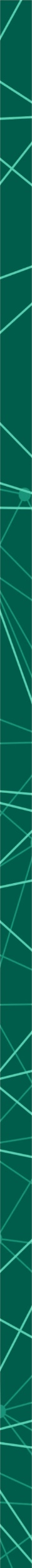 Данная форма со всеми материалами должна быть направлена менеджеру по выставочной экспозиции 22 августа.Форма для НАПОЛНЕНИЯ интерактивного навигационного стенда ИНФОРМАЦИЕЙ об участнике Форма 13Компания-участник (плательщик)Ф.И.О. Ответственного лицаКонтактные данные (телефон)Контактные данные (эл.почта)Раздел «Участники»
Название компании участника на русском языке (текст до 40 символов)
_____________________________________________________________________________________________________
Информация об участнике (текст до 300 символов) ____________________________________________________________________________
____________________________________________________________________________
____________________________________________________________________________
____________________________________________________________________________
____________________________________________________________________________
____________________________________________________________________________Логотип компании участникаРазмер изображения не должен превышать 256х256 px. Формат – cdr / png.
Согласие на использование информации ______________ (наименование организации) в лице _____________, действующего на основании ___________, настоящим письмом предоставляет 
и выражает согласие на использование на безвозмездной основе 
Ассоциации содействия цифровому развитию вышеуказанной информации в рамках проведения мероприятия посредством размещения её на интерактивных навигационных стендах, установленных на территории МВЦ «Казань Экспо». Раздел «Участники»
Название компании участника на русском языке (текст до 40 символов)
_____________________________________________________________________________________________________
Информация об участнике (текст до 300 символов) ____________________________________________________________________________
____________________________________________________________________________
____________________________________________________________________________
____________________________________________________________________________
____________________________________________________________________________
____________________________________________________________________________Логотип компании участникаРазмер изображения не должен превышать 256х256 px. Формат – cdr / png.
Согласие на использование информации ______________ (наименование организации) в лице _____________, действующего на основании ___________, настоящим письмом предоставляет 
и выражает согласие на использование на безвозмездной основе 
Ассоциации содействия цифровому развитию вышеуказанной информации в рамках проведения мероприятия посредством размещения её на интерактивных навигационных стендах, установленных на территории МВЦ «Казань Экспо». Раздел «Участники»
Название компании участника на русском языке (текст до 40 символов)
_____________________________________________________________________________________________________
Информация об участнике (текст до 300 символов) ____________________________________________________________________________
____________________________________________________________________________
____________________________________________________________________________
____________________________________________________________________________
____________________________________________________________________________
____________________________________________________________________________Логотип компании участникаРазмер изображения не должен превышать 256х256 px. Формат – cdr / png.
Согласие на использование информации ______________ (наименование организации) в лице _____________, действующего на основании ___________, настоящим письмом предоставляет 
и выражает согласие на использование на безвозмездной основе 
Ассоциации содействия цифровому развитию вышеуказанной информации в рамках проведения мероприятия посредством размещения её на интерактивных навигационных стендах, установленных на территории МВЦ «Казань Экспо». Раздел «Участники»
Название компании участника на русском языке (текст до 40 символов)
_____________________________________________________________________________________________________
Информация об участнике (текст до 300 символов) ____________________________________________________________________________
____________________________________________________________________________
____________________________________________________________________________
____________________________________________________________________________
____________________________________________________________________________
____________________________________________________________________________Логотип компании участникаРазмер изображения не должен превышать 256х256 px. Формат – cdr / png.
Согласие на использование информации ______________ (наименование организации) в лице _____________, действующего на основании ___________, настоящим письмом предоставляет 
и выражает согласие на использование на безвозмездной основе 
Ассоциации содействия цифровому развитию вышеуказанной информации в рамках проведения мероприятия посредством размещения её на интерактивных навигационных стендах, установленных на территории МВЦ «Казань Экспо». 